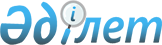 О порядке введения в действие изменения в технический регламент Таможенного союза "Требования безопасности пищевых добавок, ароматизаторов и технологических вспомогательных средств" (ТР ТС 029/2012)Решение Коллегии Евразийской экономической комиссии от 11 ноября 2014 года № 206

      В соответствии со статьей 3 Договора о Евразийской экономической комиссии от 18 ноября 2011 года Коллегия Евразийской экономической комиссии решила:



      1. Установить, что производство и выпуск в обращение в соответствии с обязательными требованиями, установленными техническим регламентом Таможенного союза «Требования безопасности пищевых добавок, ароматизаторов и технологических вспомогательных средств» (ТР ТС 029/2012), такой пищевой продукции для детского питания для детей раннего возраста, как последующие смеси для здоровых детей старше 4 месяцев, которая содержит этилванилин (таблица 2 приложения № 29 к указанному техническому регламенту) и в отношении которой имеются сведения о государственной регистрации в качестве специализированной пищевой продукции, проведенной до даты вступления в силу Решения Совета Евразийской экономической комиссии от 18 сентября 2014 г. № 69 «О внесении изменения в технический регламент Таможенного союза «Требования безопасности пищевых добавок, ароматизаторов и технологических вспомогательных средств» (ТР ТС 029/2012)», допускаются до 6 апреля 2016 г.



      2. Обращение продукции, указанной в пункте 1 настоящего Решения, допускается в течение срока годности такой продукции, установленного ее изготовителем.



      3. Настоящее Решение вступает в силу по истечении 30 календарных дней с даты его официального опубликования.      Председатель Коллегии

      Евразийской экономической комиссии         В. Христенко
					© 2012. РГП на ПХВ «Институт законодательства и правовой информации Республики Казахстан» Министерства юстиции Республики Казахстан
				